Indicadores de desempeño municipal.Indicadores de desempeño municipal.Tramites atendidas en la dirección de obras públicas del Municipio de Tuxcueca, JaliscoA. tramites otorgados en las diferentes localidades del municipio de Tuxcueca, Jalisco.B. Se refiere a lo tramites realizado  en cumplimiento a lo ordenado por la norma.Dependencia:Dirección de  Obras PublicasNombre del programa/proyecto/servicio/campaña:Tramites atendías en la dirección de Obras Públicas.Eje de gobierno.Fortalecimiento interno administrativo para el uso eficiente de los Recursos Públicos.Definición:Número oficial, licencia de construcción, sub divisiones y dictámenes de usos y trazos específicos Magnitud:eficienciaUnidad de medida del indicador:Numero de trámites autorizados.DENOMINACIÓNDENOMINACIÓNTIPO DE INDICADORDIMENSIÓN A MEDIRDIMENSIÓN A MEDIRDIMENSIÓN A MEDIRDIMENSIÓN A MEDIRUNIDAD DE MEDIDAVALOR DE LA METAVALOR DE LA METADENOMINACIÓNDENOMINACIÓNTIPO DE INDICADOREficaciaEficienciaEconomíaCalidadUNIDAD DE MEDIDAAbsoluto (A)Relativo (B) Periodo de tiempoTramites atendías en la dirección de Obras Públicas.Cuantitativo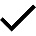 Numero de tramites Cuantitativo (solicitudes aprobadas)Porcentual (A/de trámites realizados)*100Enero 201918CuantitativoNumero de tramites 1490%Febrero 20199CuantitativoNumero de tramites    8           90%Marzo 2019111098%Abril 20195170%Mayo 201966100%Junio 2019111098%Julio 201966100%Agosto 201944100%Septiembre 2019000%Octubre 20196598%Noviembre 201922100%Diciembre 201911100%